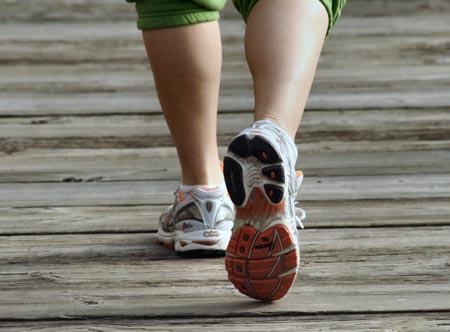 Contribution Tracking Form for Funds Raised                            Walkers may duplicate this form if needed.                                                                                                                                      All proceeds of the Board“Walk” benefit JTAC Recovery Education Programs Where to bring collected contributions  On Board“Walk” for Recovery day, please bring all donations collected to the registration table at Albany Ave. & the Boardwalk, on Saturday, September 26, 2015 at 10:00am. Are you part of a team? Give everything to your team captain. Thank you for your support!Please make all checks payable to: Atlantic Prevention ResourcesWalker’s Name____________________________________    My Goal $________________Donation to Walk: $20/Adult –  $10/Student – $5/Youth 14 & UnderMy Team (optional)_____________________________________________________________Sponsor’s NameDonationCheck/CashCheck Number if applicableMatching GiftsEx:  Sarah Jones$503240$501.2.3.4.5.6.7.8.9.10.11.12.13.14.             Total $